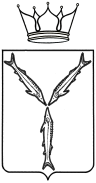 МИНИСТЕРСТВО ТРАНСПОРТА И ДОРОЖНОГО ХОЗЯЙСТВАСАРАТОВСКОЙ ОБЛАСТИП Р И К А Зот _______________ № _______________г. Саратов1. Изменить межмуниципальный маршрут регулярных перевозок междугородного сообщения № 505 «Балаково - Духовницкое» следующим образом:1.1. Установить путь следования транспортных средств по межмуниципальному маршруту регулярных перевозок междугородного сообщения № 505 «Балаково - Духовницкое»:в прямом направлении:– от начального остановочного пункта «Балаково АС» по улицам Вокзальная, Комарова, Трнавская, Саратовскому шоссе, шоссе Энергетиков далее по автомобильной дороге «Подъезд к Балаковской атомной элетростанции» от автомобильной дороги Р-228 «Сызрань – Саратов – Волгоград», по автомобильной дороге «Балаково – Духовницкое», далее по мостовому переходу через р. Малый Иргиз, далее по автомобильной дороге «Балаково – Духовницкое» в р.п. Духовницкое (по улице Чернышевского) до конечного остановочного пункта «Духовницкое».в обратном направлении: - от конечного остановочного пункта «Духовницкое» по улице Чернышевского, далее по автомобильной дороге  «Балаково – Духовницкое», далее по мостовому переходу через р. Малый Иргиз, далее по автомобильной дороге «Балаково – Духовницкое», по автомобильной дороге «Подъезд к Балаковской атомной электростанции» от автомобильной дороги Р-228 «Сызрань – Саратов – Волгоград» в г. Балаково (по шоссе Энергетиков, Саратовскому шоссе, улицам Трнавская, Комарова, Вокзальная) до начального остановочного пункта «Балаково АС».1.2. Установить в пути следования транспортных средств по межмуниципальному маршруту регулярных перевозок междугородного сообщения № 505 «Балаково - Духовницкое» следующие новые остановочные пункты:- «Хлебновка пов.»;- «Новозахаркино пов.»;- «Полеводинский пов.»;- «Тамбовский пов.»;- «Александровка пов.»;- «Росляково пов.»;- «Озерки пов.»;- «Дмитриевка пов.».1.3. Отменить в пути следования транспортных средств по межмуниципальному маршруту регулярных перевозок междугородного сообщения № 505 «Балаково - Духовницкое» следующие остановочные пункты:- «Солянский пов.»;- «Бажановский пов.»;- «Солянский»;- «Красная Речка»;- «Тургеневский пов.»;- «Пугачев (Элеватор)»;- «Надеждинка»;- «Селезниха»;- «Левенка»;- «Липовка».2. Отделу организации транспортного обслуживания всеми видами пассажирского транспорта, включая такси управления транспорта 
в течение 5 рабочих дней со дня издания настоящего приказа:2.1. Разместить на официальном сайте министерства транспорта и дорожного хозяйства области информацию об изменении межмуниципального маршрута;2.2. Внести изменения в сведения о данном маршруте в реестр межмуниципальных маршрутов регулярных перевозок в Саратовской области.3. Министерству информации и массовых коммуникаций Саратовской области опубликовать настоящий приказ.4. Контроль за исполнением настоящего приказа возложить на заместителя министра Козаченко И.АМинистр								                   А.В. ПетаевПроект приказа министерства транспорта и дорожного хозяйства «Об изменении межмуниципального маршрута регулярных перевозок междугородного сообщения 
№ 505 «Балаково - Духовницкое». Заключения по результатам независимой антикоррупционной экспертизы принимаются в рабочее время с 19.12.2022 г. по 26.12.2022 г.: на бумажном носителе – по адресу: г. Саратов, ул. 1-я Садовая, 104; электронной почтой – на адрес: SavoninVD@saratov.gov.ru; факсом - по номеру: 24-61-36. Телефон для справок по вопросам представления заключений по результатам независимой антикоррупционной экспертизы: 24-61-04.Об изменении межмуниципального маршрута регулярных перевозок междугородного сообщения 
№ 505 «Балаково - Духовницкое»В соответствии со статьей 12 Федерального закона от 13 июля 
2015 года № 220-ФЗ «Об организации регулярных перевозок пассажиров и багажа автомобильным транспортом и городским наземным электрическим транспортом в Российской Федерации и о внесении изменений в отдельные законодательные акты Российской Федерации», статьей 4 Закона Саратовской области от 28 марта 2016 года № 31-ЗСО «Об отдельных вопросах организации регулярных перевозок пассажиров и багажа автомобильным транспортом и городским наземным электрическим транспортом в Саратовской области» и постановлением Правительства Саратовской области от 13 апреля 2017 года № 180-П «О порядке установления, изменения и отмены межмуниципальных маршрутов регулярных перевозок на территории области», ПРИКАЗЫВАЮ: